Krásné ráno, děti, je pondělí a začínáme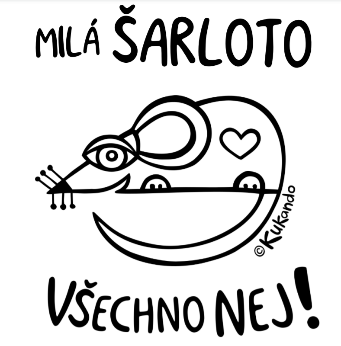 Český jazykČTENÍ – Dnes čtení s porozuměním Zverimex (pokus se odpovědět na otázky u úkolu 2) nápověda -delfín, ananas, bobr, delfín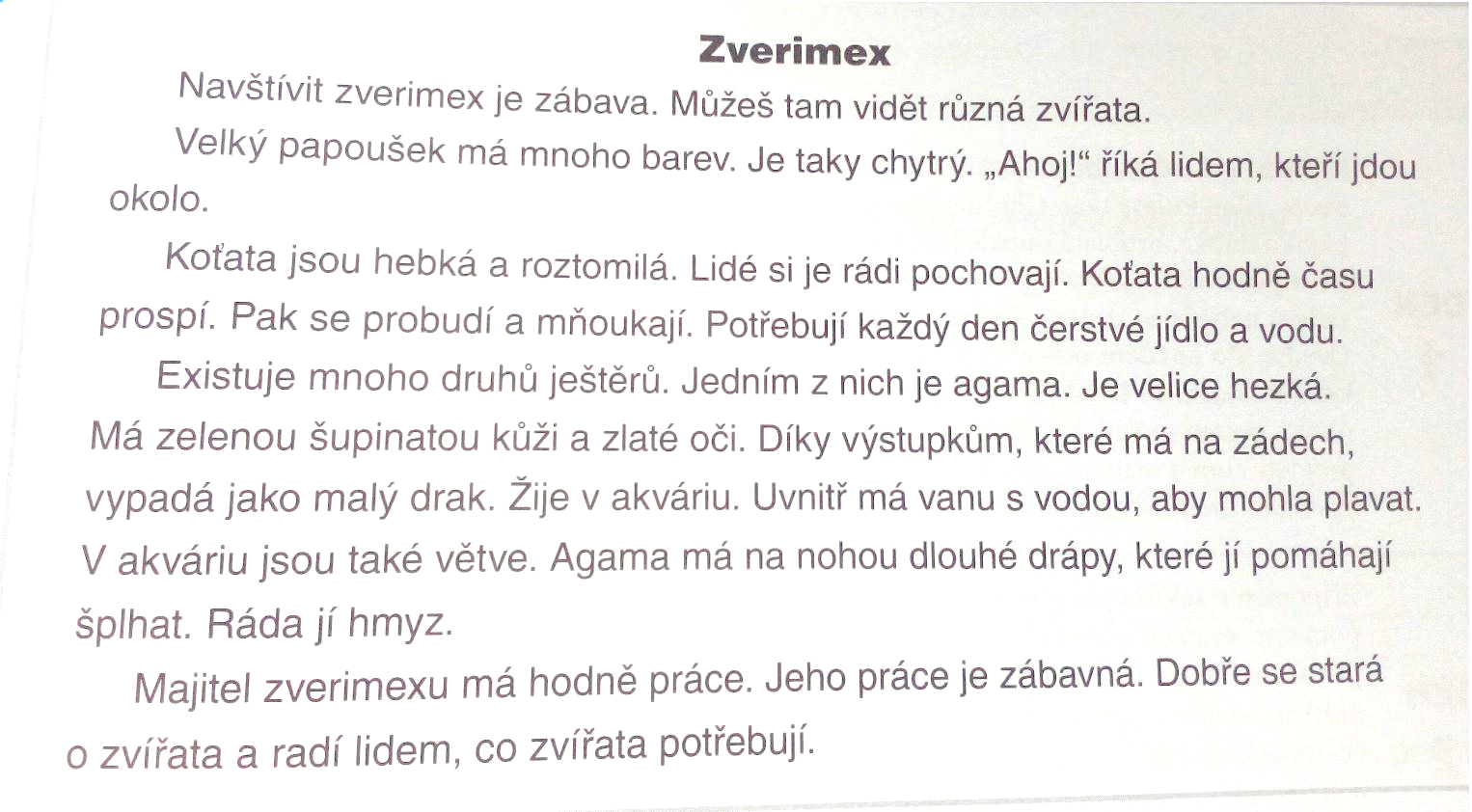 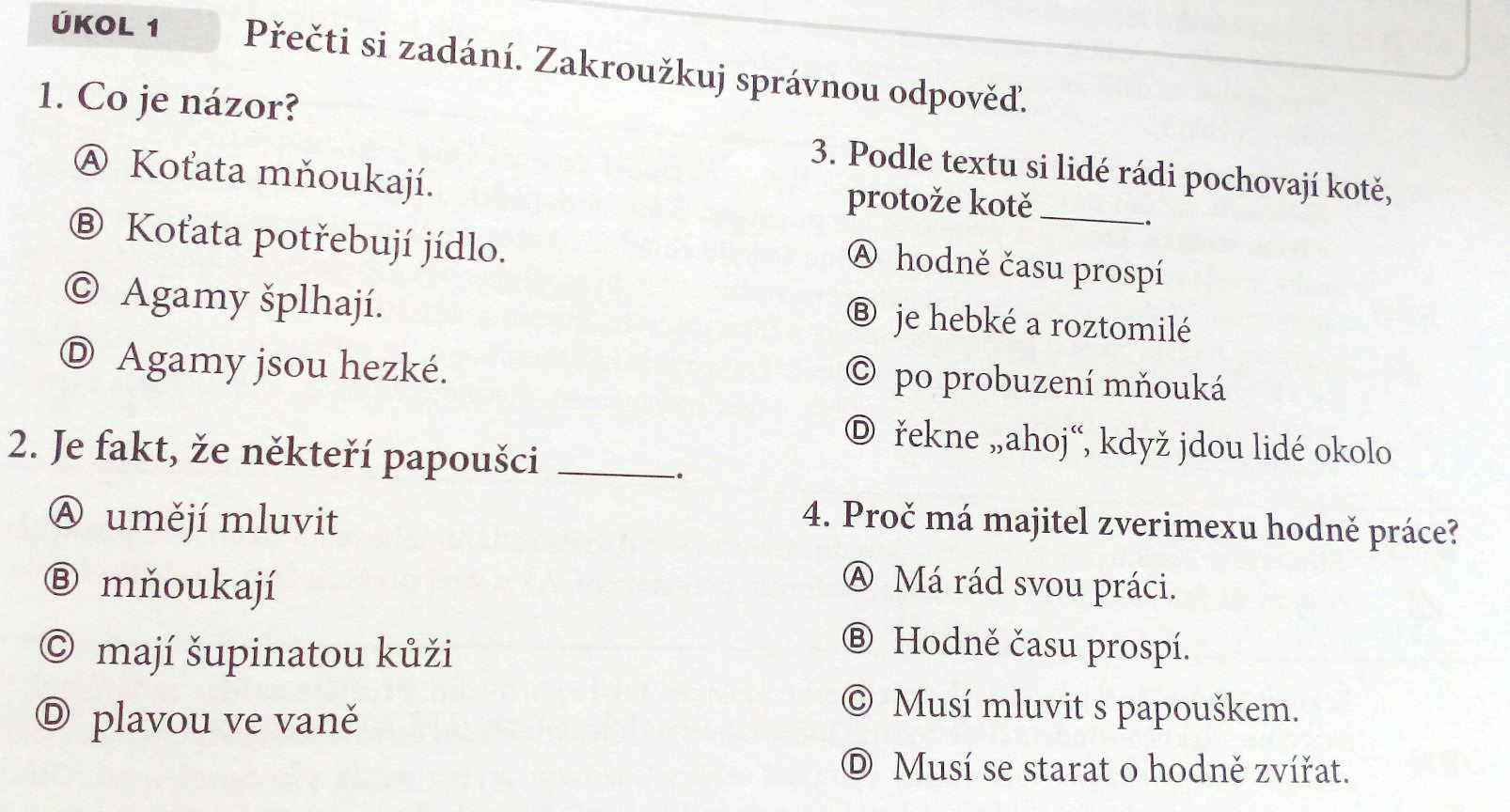 MLUVNICE – dnes začni videem Slova protikladná (antonyma)https://www.youtube.com/watch?v=F8PrHKEVDtQ pracovní sešit – str. 20 cvičení 3PSANÍ – Dnes Písanka str. 18MatematikaSLOUPEČKY – další sloupeček, počítej se stovkovou tabulkou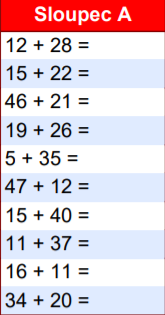 MATEMATIKA – str. 27 příklad 6 (Vezmi si páseček a dvě figurky. Levá strana (první figurka) – postav se na začátek a udělej 3 kroky vpřed, 2 kroky vzad, 1 krok vpřed – stojíš na 2. Teď pravá strana (2. figurka) – postav se na začátek a udělej 1 krok vzad, 1 krok vpřed – stále stojíš na začátku) a teď se zeptej, kolik kroků musí udělat 2. figurka, aby stála vedle první – 2 kroky vpřed. (namaluj dvě šipky vpřed)Str. 27 příklad 7 děda Lesoň (nové zvířátko koza, má sílu jednoho psa a jedné myšky)PrvoukaUčebnice str. 20 Přečti si s maminkouPracovní sešit str. 12 cvičení 1Vážení rodiče,v případě potíží volejte, pište..